Haziran  2016Basın BülteniGALATASARAYLI İŞADAMLARIİFTARDA BİRARAYA GELDİBaşkent’te faaliyet gösteren Galatasaraylı işadamları, AGS 1905’in iftar yemeğinde buluştu. İftara aralarında farklı taraftar dernek temsilcilerinin de bulunduğu çok sayıda STK başkanı da katıldı. Ankara Galatasaraylı Yönetici ve İşadamları Derneği (AGS 1905)’nin iftar yemeği, Behzat Oran Restaurant’ta gerçekleşti. AGS 1905 Başkanı Özgür Savaş Özüdoğru ve yönetim kurulu üyelerinin evsahipliğindeki iftar yemeğine katılım hayli yüksekti. GS’li işadamlarının organizasyonuna CHP Genel Başkan Yardımcısı Yasemin Öney Cankurtaran, ASO Başkan Yardımcısı Mehmet Doğanlar, ASO 2. ve 3. Organize Sanayi Bölgesi Başkan Vekili Mete Çağlayan, Galatasaray Spor Kulübü Yönetim Kurulu Üyesi İsmail Sarıkaya, ASTOP Başkanı Veli Sarıtoprak, TÜSİAV Başkan Yardımcısı Mustafa Zengin, GGYD Başkanı M.Nezih Allıoğlu, ASİAD Başkanı Eda Ersoy, OSİAD Başkanı Ahmet Kurt, AFİDER Başkanı İlker Arabacıoğlu, YATSİAD Başkanı Yıldıray Yoldar ve Metin Oktay Ortaokulu Müdürü Osman Selçuk da katılarak GS’li işadamlarıyla birlikte oruç açtı. Yeni Üyelere Teşekkür Plaketiİftar öncesi konuklara hitap eden AGS 1905 Başkanı Özgür Savaş Özüdoğru, Ramazan ayının birleştirici gücüne dikkat çekti, bu ramazanın milletimizin birlik ve beraberlik içinde, huzurla yaşamasına vesile olmasını diledi. Son derece nezih bir ortamda gerçekleşen iftar yemeğinde, AGS 1905’in yeni üyelerine de plaketleri takdim edildi. ASO 2 OSB Başkanı Seyit Ardıç ve Başkan Vekili Mete Çağlayan, Zülfikar Ali Yıldırım, Çiğdem Kırmızı, Murat Demirel, Yaşar Fidan, Bülent Turgut, Kutlu Tamay, Sinem Güngör, Fehmi Arman, Ömer Akarsu teşekkür plaketi alan isimler oldu. Güzel bir yaz akşamına denk gelen iftar yemeği, bol sohbet eşliğinde ilerleyen saatlere kadar devam etti. 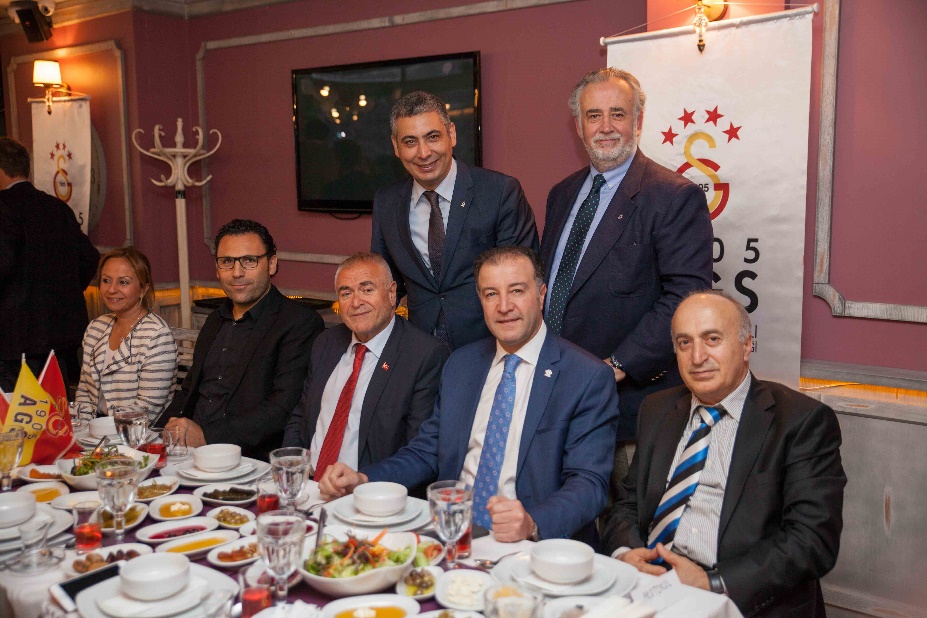 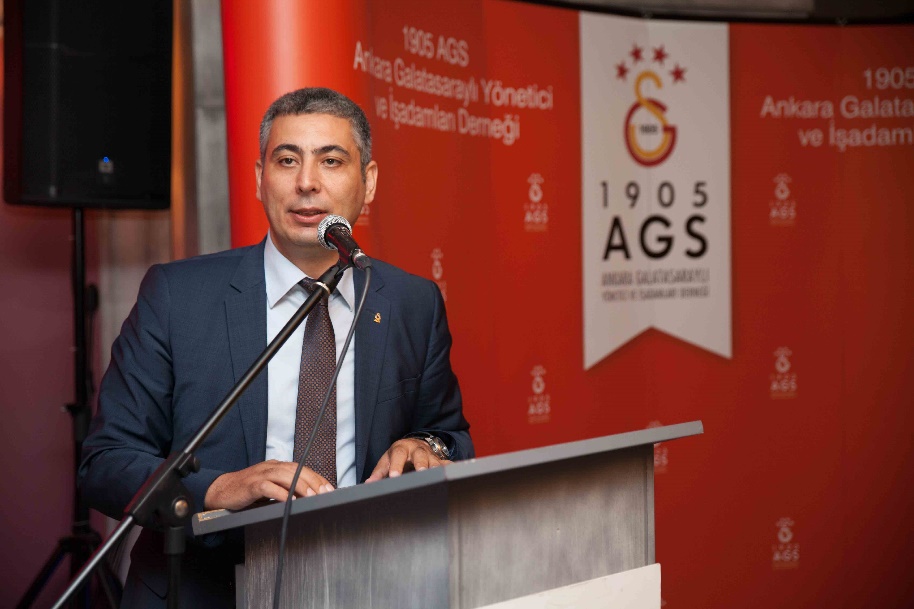 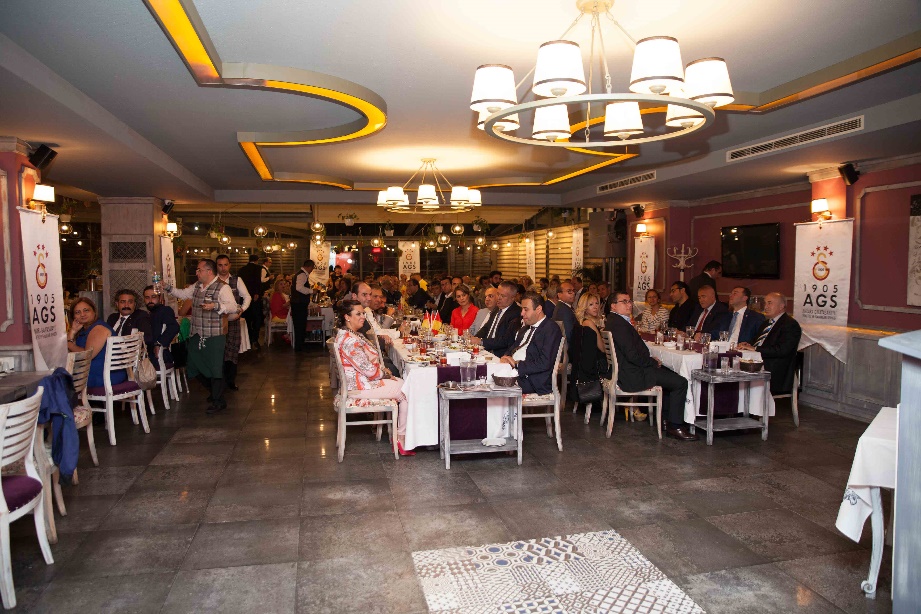 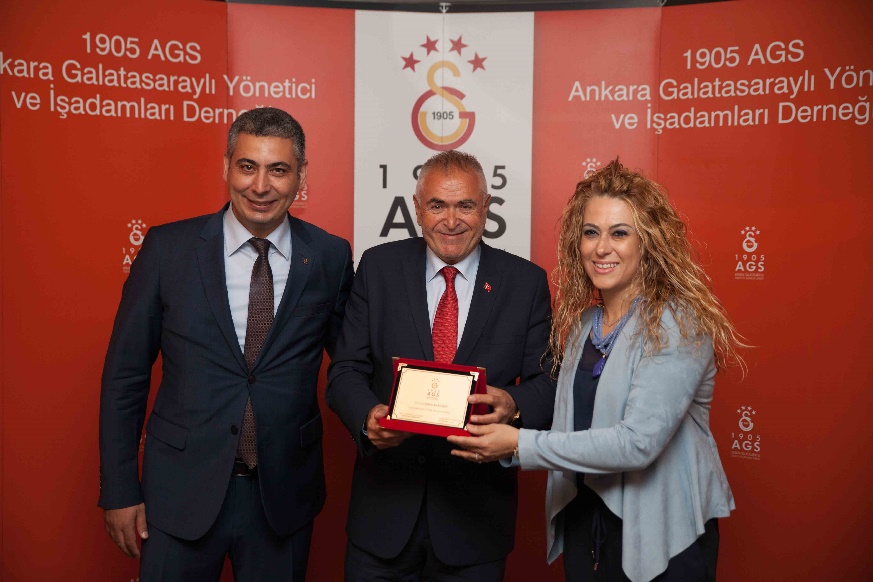 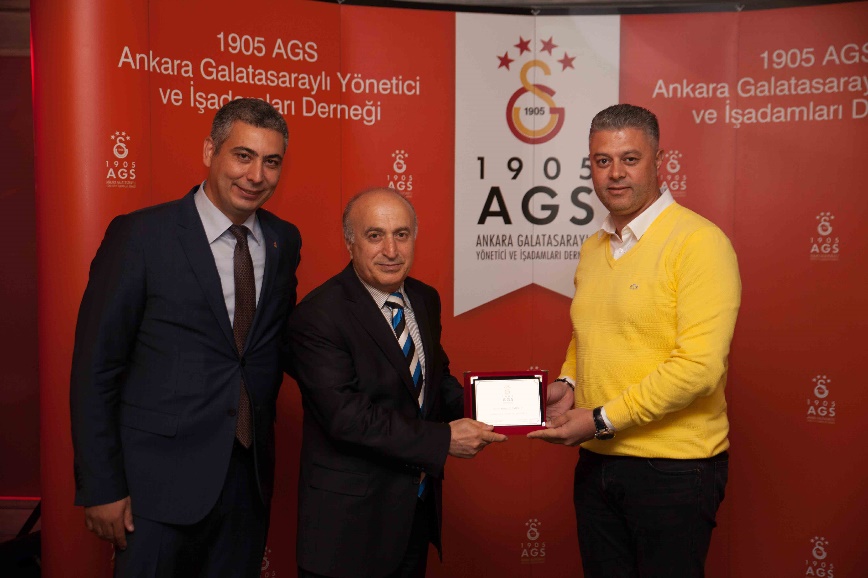 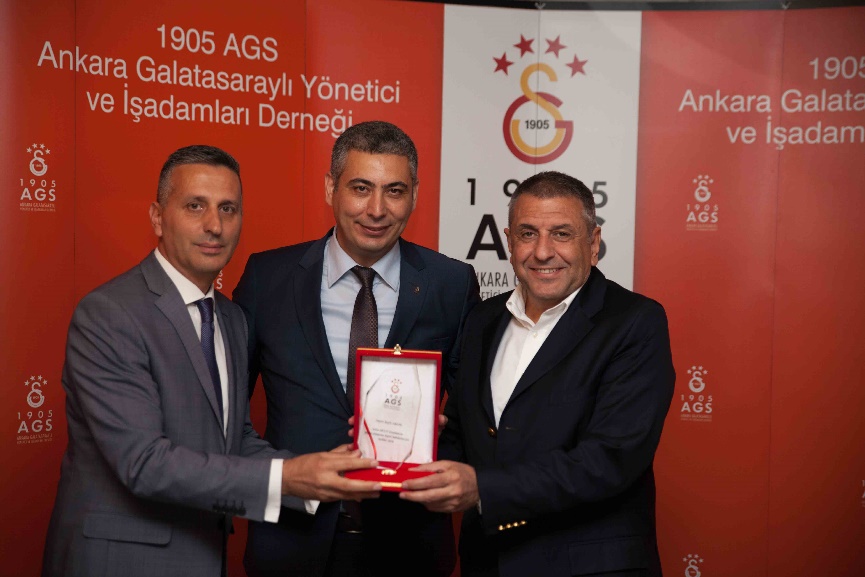 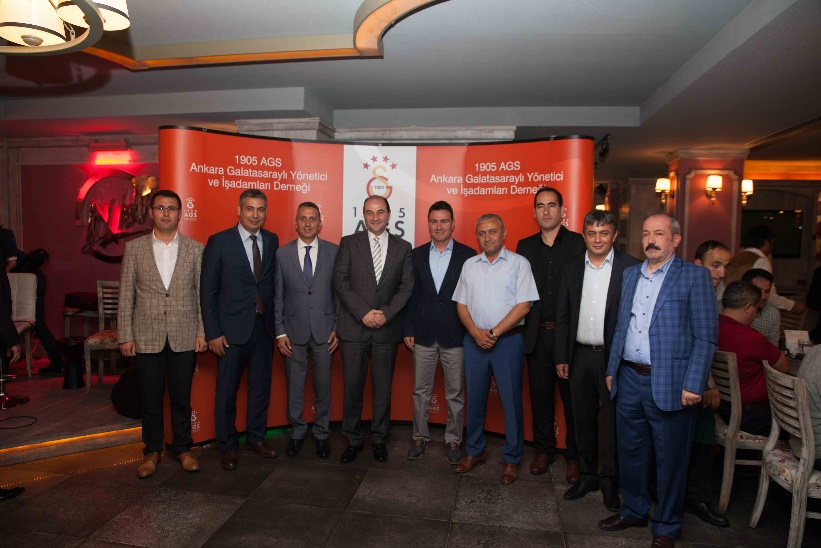 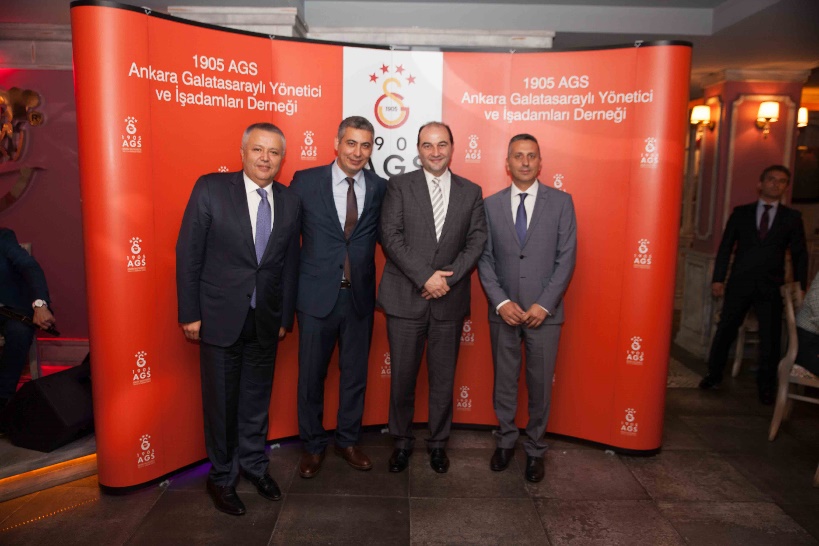 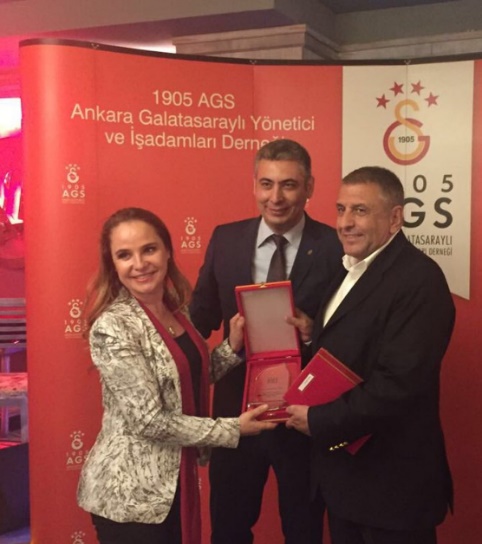 Ayrıntılı Bilgi İçin: Ankara Galatasaraylı Yönetici ve İşadamları DerneğiÖzün Duygu CEYLANAdres: Küpe Sokak 10/8 Gaziosmanpaşa 06700 Ankara[T] 0 312 446 4748 - [F] 0 312 445 0335 – [e-posta] info@1905ags.org                     www.1905ags.org